Sportiskolások az Európa-bajnoki selejtezőnA Hódmezővásárhelyi Szent István Általános Iskola, mint sportiskola, fontosnak tartja, a testi-szellemi nevelés mellett,hogy  diákjai minél több sportrendezvényre jussanak el,azokon élményt,sporttapasztalatokat szerezzenek. Ennek szellemében került megszervezésre  a Magyarország-Görögország Európa-bajnoki selejtező labdarúgó mérkőzés megtekintése a Groupama Arénában, Budapesten.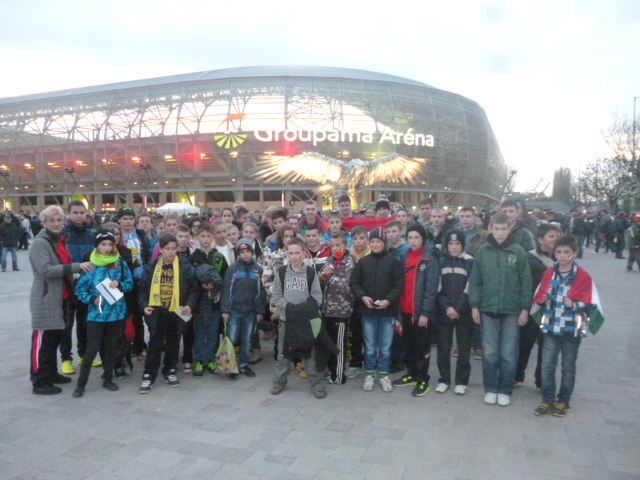 Az iskolából 44 diák és 7 kísérő utazott erre a rendezvényre. Elsősorban olyan gyerekek részesültek ebben az élményben akik sportmunkájukban és tanulmányi eredményükben is  kiemelkedő teljesítményt nyújtanak.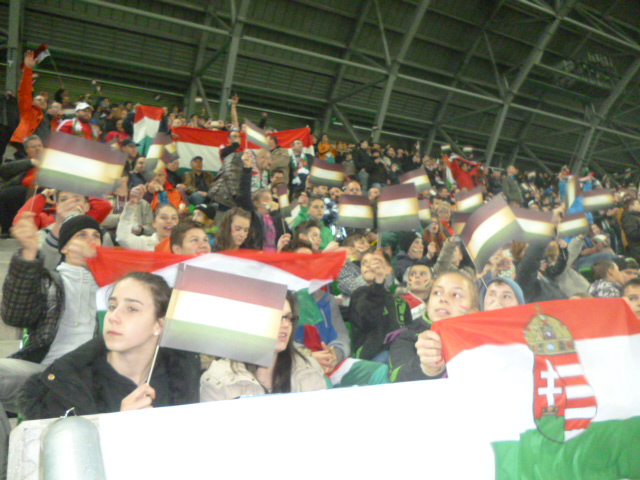 A mérkőzés hangulata kiváló volt, de a győzelmet nem sikerült kiszurkolni. A gyerekek nagy élményekkel tértek haza és várják már a következő sportélményt.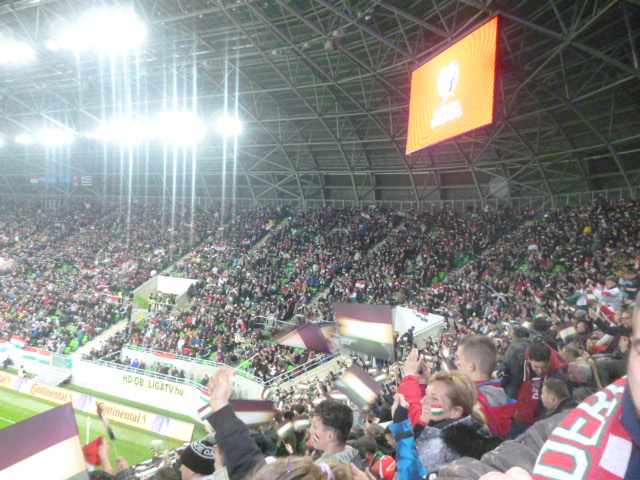 Horváth Ádámszervező tanár